Einrichteblatt MAG-Schweißen Kniehebel Ersatzteil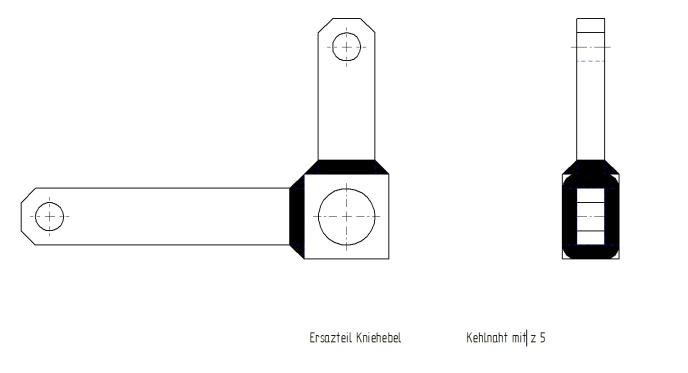 Um die Flachstähle des Ersatzteiles für den Kniehebel mit dem MAG-Schweißverfahren schweißen zu können, benötigen wir folgende Einstellwerte:Drahtart: 	__________________Drahtdurchmesser:	__________________mmDrahtvorschub:	__________________m/min.Spannung:	__________________	VStrom:	__________________	AGasart:	__________________Gasmenge:	__________________l/hSchweißrichtung:            stechend                       schleppendDie Winkel, die einzuhalten sind:Schweißbrenner	______° zum zu schweißenden Schenkel vom Kniehebel	______° zum Schweißtisch geneigtEs gibt zwei Faustformeln, die ganz interessant sind:Stromstärke:Gasmenge: